CHAPTER 20 GUIDED NOTES: GENES WITHIN POPULATIONSRaven 9th editionDefine “descent with modification” _______________________________________________ _______________________________________________ Evolution was not an idea original to Darwin, so what was Darwin’s key contribution to this theory.     _______________________________________________Distinguish between Lamarck’s concept of evolution and Darwin’s. ______________________________________________________________________________________________ What is the raw material of evolution? ___________________________________________ List the five conditions that must be met by a population for genotypes to remain unchanged from generation to generation (i.e., a population in Hardy-Weinberg equilibrium). ______________________________________________ ______________________________________________ ______________________________________________ ______________________________________________ ______________________________________________Assuming a population is in Hardy-Weinberg equilibrium, write the equation that describes genotype frequencies.   _______________________________________________In reference to the Hardy-Weinberg Principle, define the following: a. p2 ___________________________________________ b. 2pq_________________________________________ c. q2 ___________________________________________ Work out these practice problems. Assuming H-W equilibrium, find both the allele and genotype frequencies. In Drosophilia, the allele for normal length wings is dominant over the allele for vestigial wings. In a population of 1,000 individuals, 160 show the recessive phenotype.  1. allele frequencies: dominant allele (W) = _______; recessive allele (w) = _______ 2. genotype frequencies: WW = ________; Ww = ________; ww = ________ The allele for the hair pattern called "widow's peak" is dominant over the allele for no "widow's peak." In a population of 1,000 individuals, 360 show the dominant phenotype.  1. allele frequencies: dominant allele (___) = _______; recessive allele (___) = _______ 2. genotype frequencies: ______ = ______; ______ = ______; ______ = ______ What is the value of using the Hardy-Weinberg equation when researching evolution in a population?     ______________________________________________________________________________________________List and briefly explain the five agents of evolutionary change. a.____________________________________________ b._____________________________________________ c.______________________________________________ d._____________________________________________ e._____________________________________________ How does genetic drift apply to each of the following? Give an example of each. a. Founders effect ______________________________________________________________________________________________________ b. Bottleneck effect ______________________________________________________________________________________________________12. On page 441, the book states, “only selection regularly produces adaptive evolutionary change, but the genetic constitution of populations, and thus the course of evolution, can also be affected by mutations, gene flow, nonrandom mating, and genetic drift.” Explain the distinction.   ___________________________________________________   ___________________________________________________Describe two examples of documented cases of selection in natural populations which have resulted in evolutionary change of a population.  a._____________________________________________ _______________________________________________ b._____________________________________________ _______________________________________________ Define fitness (as it is used in evolutionary biology). ______________________________________________________________________________________________ Explain “heterozygote advantage” and give an example.     _______________________________________________        _______________________________________________Original population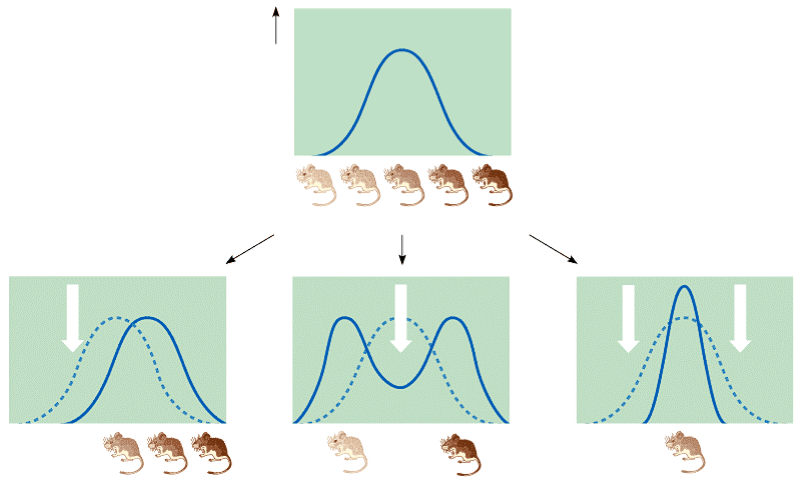 16. Distinguish between the three types of selection illustrated in these graphs of the distribution of coat color in mice.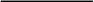 